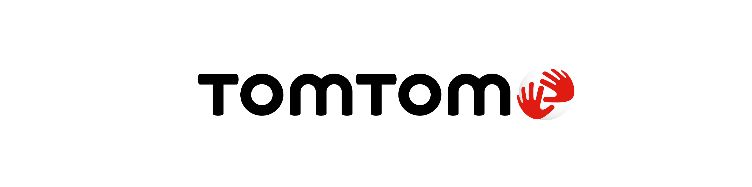 TomTom intègre les bornes de recharge ChargeHub pour véhicules électriques dans sa cartographie Nord-AméricainePlus de 300 000 bornes de recharge sont désormais référencées dans le monde 
ITS World, le 18 octobre 2019 - TomTom (TOM2), le spécialiste des technologies de géolocalisation annonce aujourd’hui la signature d'un accord avec ChargeHub, l'un des principaux agrégateurs de stations de charge de véhicules électriques en Amérique du Nord. ChargeHub va permettre à TomTom d'accéder à l'une des plus grandes bases de données de bornes de recharge publiques en Amérique du Nord, portant à plus de 300 000 le nombre total de bornes intégrées aux cartes TomTom.« En intégrant les données de ChargeHub à ses cartes américaines, TomTom étend son offre internationale pour les véhicule électrique, aidant ainsi les conducteurs dans le monde à rechercher et à naviguer rapidement et facilement vers les bornes de charge, se réjouit Antoine Saucier, directeur général de TomTom Automotive. Ce partenariat illustre parfaitement notre volonté d’éliminer les obstacles à l’adoption généralisée des véhicules électriques dans le monde. »« Ce partenariat avec TomTom nous assure que les informations les plus complètes et les plus précises relatives à la recharge des véhicules électriques deviennent plus largement disponibles, déclare Francis De Broux, co-fondateur et président de ChargeHub. Nous pensons que cela va accroître la visibilité de l’infrastructure dédiée aux véhicules électriques et ainsi contribuer à l’accélération de la transition vers la mobilité électrique aux Etats-Unis et au Canada. »La cartographie et le produit EV de TomTom offrent une couverture mondiale et fournissent des solutions intelligentes destinées à rassurer les conducteurs lors de leur recherche de bornes de recharge. Ce produit est disponible pour tous les clients TomTom dans l’industrie automobile ou pour les développeurs d’applications.À propos TomTomTomTom est le principal spécialiste indépendant des technologies de localisation, redéfinissant la mobilité grâce à ses cartes et logiciels de navigation, son information trafic et ses services en temps réel d’une extrême précision.Pour réaliser notre vision d'un monde plus sûr, exempt de toutes congestions et émissions, nous créons des technologies innovantes qui font avancer le monde. En apportant notre vaste expérience aux principaux partenaires commerciaux et technologiques du secteur, nous alimentons les véhicules connectés, la mobilité intelligente et la conduite autonome.Basé à Amsterdam avec des bureaux dans 30 pays, TomTom accompagne chaque jour des centaines de millions de personnes à travers le monde qui font confiance à ses technologies. Plus d’informations sur : www.tomtom.comContacts presse :Square Egg Communications, Sandra Van Hauwaert, sandra@square-egg.be, GSM 0497251816